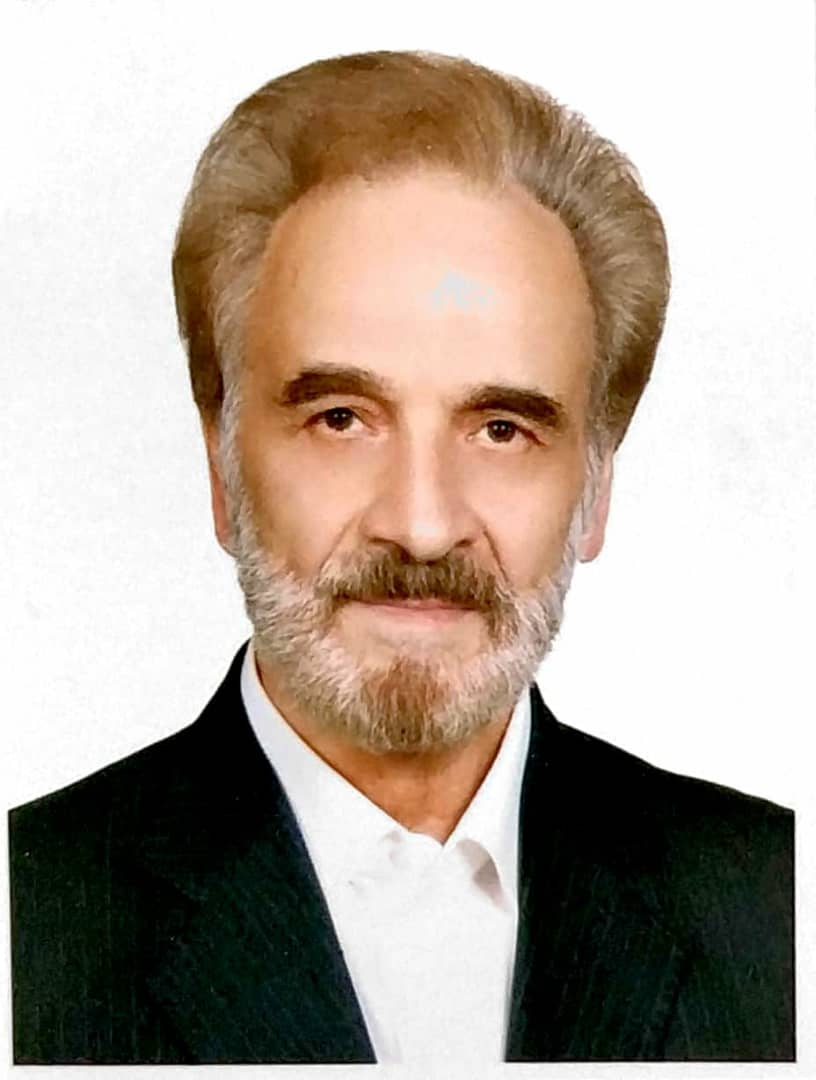 استادیار دانشکده حقوق و علوم سیاسی- دانشگاه تهرانمحمد اصغریتلفن دفتر:  +98 (21)پست الکترونیکی: smasghari@ut.ac.irتحصیلاتدکتری,1384,فقه و مبانی حقوق اسلامی,دانشگاه تهران
Ph.D ,1384,فقه و مبانی حقوق اسلامی,دانشگاه تهران
زمینههای تخصصیو حرفهایسوابق کاري و فعالیت های اجراییفعالیت های علمیمقالات- بناء عقل. اصغری محمد (1384)., مجله دانشکده حقوق و علوم سیاسی, -(70), -.

- فقه و عقلانیت. اصغری محمد (1384)., اندیشه نوین دینی, 1(2), 163-185.

کنفرانس هاکتب - عدالت و عقلانیت در فقه و حقوق. اصغری محمد (1386).

مجلاتپایان نامه ها و رساله ها- بررسی ماهیت حقوقی قرارداد توزیع ، نوید زاهدی، محمد اصغری، کارشناسی ارشد،  1391/4/12 

- نظریه عمومی عرف در مسولیت مدنی، عبدالرحمن شعبانی، محمد اصغری، کارشناسی ارشد،  1390/7/30 

- تعهد به دادن اطلاعات در حقوق قراردادها، احسان لطفی، محمد اصغری، کارشناسی ارشد،  1389/6/31 

- سکوت در حقوق مدنی ایران و مطالعه تطبیقی در مذاهب خمسه، حمید پورصفایی، محمد اصغری، کارشناسی ارشد،  1386/02/29 

